                          PATVIRTINTA:                                                                Panevėžio vietos veiklos grupės valdybos                                                                             2017 m. gruodžio 6 d. posėdžio protokolu Nr.15.PANEVĖŽIO MIESTO VIETOS VEIKLOS GRUPĖS VIETOS PLĖTROS STRATEGIJOS VIETOS PLĖTROS PROJEKTINIŲ PASIŪLYMŲ VERTINIMO IR ATRANKOS VIDAUS TVARKOS APRAŠASSKYRIUSBENDROSIOS NUOSTATOS1.Panevėžio miesto vietos veiklos grupės vietos plėtros strategijos  vietos plėtros projektinių pasiūlymų vertinimo ir atrankos vidaus tvarkos aprašas (toliau – aprašas) parengtas vadovaujantis vietos plėtros strategijų atrankos ir įgyvendinimo taisyklėmis, patvirtintomis Lietuvos Respublikos vidaus reikalų ministro 2015 m. gruodžio 11 d. įsakymu Nr. 1V-992 „Dėl vietos plėtros strategijų atrankos ir įgyvendinimo taisyklių patvirtinimo“ (toliau – Vietos plėtros strategijų atrankos ir įgyvendinimo taisyklės), atsižvelgiant į Panevėžio miesto vietos veiklos grupės vietos plėtros strategijos VII. dalyje „Vietos plėtros strategijos valdymo ir stebėsenos tvarkos apibūdinimas“ aprašytą veiksmų ir juos įgyvendinančių projektų vykdytojų atrankos įgyvendinimo, strategijos pakeitimo procedūrą.  Apraše naudojamos sąvokos suprantamos taip, kaip jas apibrėžia Vietos plėtros strategijų atrankos ir įgyvendinimo taisyklės, Lietuvos Respublikos finansų ministro 2014 m. spalio 8 d. įsakymu Nr. 1K-316 patvirtintos Projektų administravimo ir finansavimo taisyklės  ir  Lietuvos Respublikos vidaus reikalų ministro 2017 m. sausio 30 d.  įsakymu Nr. 1V-77 patvirtintas 2014–2020 metų Europos Sąjungos fondų investicijų veiksmų programos 8 prioriteto „Socialinės įtraukties didinimas ir kova su skurdu“ Nr. 08.6.1-ESFA-V-911 priemonės „Vietos plėtros strategijų įgyvendinimas“ (toliau –Priemonės) projektų finansavimo sąlygų aprašas( toliau- PFSA).2.Apraše pateikiama vietos plėtros projektinių pasiūlymų, skirtų Panevėžio miesto vietos veiklos grupės vietos plėtros strategijai (toliau- Strategijai) įgyvendinti, vertinimo ir atrankos procedūra. SKYRIUSVIETOS PLĖTROS PROJEKTINIŲ PASIŪLYMŲ ATRANKOS KRITERIJAI IR JŲ VERTINIMO BALAIVietos plėtros projektinių pasiūlymo atrankos kriterijus sudaro: Bendrieji administracinės atitikties bei naudos ir kokybės kriterijai;  3.2.   Specialieji naudos ir kokybės kriterijai.4. Bendrieji vietos plėtros projektinių pasiūlymų atrankos administracinės atitikties beinaudos ir kokybės kriterijai ir jų vertinimo balai nustatyti aprašo 5 , 6 ir 7 punktuose. Specialiuosius vietos plėtros projektinių pasiūlymų atrankos naudos ir kokybės kriterijus bei jų vertinimo balus tvirtina Panevėžio vietos veiklos grupės (toliau – miesto VVG) valdyba prieš paskelbiant kvietimą teikti vietos plėtros projektinius pasiūlymus atrankai, siekiant įgyvendinti konkretų Strategijos veiksmą. Specialieji vertinimo kriterijai ir jų balai nurodomi kvietime.Bendrieji vietos plėtros projektinių pasiūlymų administracinės atitikties kriterijai:5.1. vietos plėtros projektinis pasiūlymas pateiktas kvietime atrankai nustatytu terminu irbūdu;5.2. vietos plėtros projektinis pasiūlymas pateiktas pagal aprašo 2 priede pateiktą formą;5.3.  vietos plėtros projektinis pasiūlymas atitinka kvietime atrankai nustatytus reikalavimus: neviršijama nustatyta didžiausia galima projektui skirti finansavimo lėšų suma, tinkamas vietos plėtros projektinio pasiūlymo pareiškėjas ir partneris(-iai), suplanuotos Priemonės PFSA nustatytos remiamos veiklos bei tinkamos finansuoti išlaidos;5.4. vietos plėtros projektinis pasiūlymas prisideda prie Priemonės uždavinio „Pagerintivietines įsidarbinimo galimybes ir didinti bendruomenių socialinę integraciją, išnaudojant vietos bendruomenių, verslo ir vietos valdžios ryšius“ įgyvendinimo ir rezultato bei produkto rodiklių pasiekimo; vietos plėtros projektinis pasiūlymas prisideda prie Panevėžio miesto vietos veiklosgrupės vietos plėtros strategijos  tikslo, uždavinio (-ių) ir veiksmo (-ų) įgyvendinimo, numatytų tikslo rezultato ir veiksmo produktų rodiklių pasiekimo;vietos plėtros projektiniame pasiūlyme numatytas ne mažesnis nei kvietime atrankainustatytas prisidėjimas, kuris gali būti ir nepiniginis 1;Nepiniginiu projekto vykdytojo ar partnerio įnašu gali būti laikomas savanoriškas darbas, jeigu galima įrodyti dirbtą laiką, o įnašas apskaičiuojamas taikant minimalųjį Lietuvos Respublikos teisės aktų nustatytą darbo užmokestį arba nustatytą fiksuotąjį įkainį. Su savanoriais turi būti sudaromos rašytinės savanoriškos veiklos sutartys, o jų dirbtas laikas apskaitomas laisvos formos dokumentuose (laikaraščiuose), kuriuose turi būti pažymėtos savanorio dirbtos dienos, dirbtų valandų per dieną skaičius ir trumpai aprašyta vykdyta veikla (funkcijos). Šie dokumentai (laikaraščiai) turi būti pasirašyti savanorio ir patvirtinti projekto vykdytojo ar partnerio vadovo ar jo įgalioto asmens. Įnašas savanorišku darbu įvertinamas piniginiu ekvivalentu atsižvelgiant į visas darbo užmokesčio ir susijusių darbdavio mokesčių išlaidas, kurias projekto vykdytojas ar partneris patirtų sudarydamas su darbuotoju darbo sutartį analogiškam darbui.5.7.  pagrįsta, kad rezultatai bus prieinami gyvenamosios vietovės bendruomenei;5.8. kartu su vietos plėtros projektiniu pasiūlymu pateikti kvietime atrankai nustatytidokumentai..  Bendrieji vietos plėtros projektinių pasiūlymų naudos ir kokybės kriterijai( viso 80balų):6.1.  pagrįsta vietos plėtros projektiniu pasiūlymu sprendžiama problema, nurodytos iraiškiai įvardintos priežastys, lėmusios projekto įgyvendinimą – skiriama iki 4 balų; pasirinktas tikslas (-ai), uždavinys (-ai) ir veikla (-os) užtikrina  Strategijos veiksmo (ų) įgyvendinimą – skiriama iki 4 balų; kiekvienam veiksmui nurodyti fiziniai rodikliai ir jų siektinos reikšmės yra realios irpasiekiamos – skiriama iki 4 balų; pateiktas išsamus veiklų aprašymas, nurodyta kokiais etapais bus vykdomas projektas,numatyta kiek kiekvienoje veikloje dalyvaus dalyvių, kokią naudą gaus veiklose dalyvaujantys dalyviai – skiriama iki 20 balų; į projektinio pasiūlymo veiklas planuojamas įtraukti dalyvių skaičius – skiriama iki 12balų: 6.5.1.suplanuotas įtraukti dalyvių skaičius ne mažiau kaip 11 ir ne daugiau kaip 20(dvidešimt) – skiriama 4 balai;6.5.2.suplanuotas įtraukti dalyvių skaičius ne mažiau kaip 21 (dvidešimt vienas) ne daugiaupenkiasdešimt) – skiriama 8 balai;6.5.3. suplanuotas įtraukti dalyvių skaičius ne mažiau kaip 51 (penkiasdešimt vienas) –skiriama 12 balų;vietos plėtros projektiniam pasiūlymui įgyvendinti prašomos skirti lėšos yradetalizuotos ir pagrįstos (prašomos lėšos bus naudojamos taupiai ir efektyviai, sukuriama nauda atitinka sąnaudas, kurių reikia planuojamiems rezultatams pasiekti), susijusios su veiklomis( detalizuotos kiekvienai veiklai ir pagrįstas jų būtinumas konkrečiai veiklai) – skiriama iki 19 balų: vietos plėtros projektiniam pasiūlymui įgyvendinti prašomos skirti lėšosyra dalinai detalizuotos ir pagrįstos  – skiriama 10 balų;vietos plėtros projektiniam pasiūlymui įgyvendinti prašomos skirti lėšos yra visiškaidetalizuotos ir pagrįstos  – skiriama 19 balų.      numatytas didesnis nei 7,5 procentų pareiškėjo prisidėjimas prie vietos plėtrosprojektinio pasiūlymo – skiriama iki 8 balų: numatytas nuo 7,6 (septynių ir šešių dešimtųjų dalių) iki 10 (dešimt)procentų prisidėjimas – skiriama 4 balai; numatytas  11 (vienuolika) ir daugiau procentų prisidėjimas – skiriama 8 balai.projektas įgyvendinamas kartu su partneriais – skiriama iki 9 balų: projekte dalyvauja  1 (vienas) partneris – skiriama 3 balai; projekte dalyvauja  2 (du) partneriai – skiriama 6 balai; projekte dalyvauja  3 (trys) ir daugiau partnerių – skiriama 9 balai.7.     Specialiuosius vietos plėtros projektinių pasiūlymų naudos ir kokybės kriterijus nustato ir tvirtina miesto VVG valdyba prieš paskelbiant kvietimą teikti vietos plėtros projektinius pasiūlymus atrankai. Jiems skiriama iki 20 balų. 8.  Vietos plėtros projektinis pasiūlymas gali surinkti iš viso : 100 balų. Kad būtų pasiūlymas įtrauktas į siūlomų finansuoti vietos plėtros projektų sąrašą, jis turi surinkti ne mažiau kaip 50 balų pagal bendruosius ir specialiuosius atrankos kriterijus. Surinkęs iki 49 balų (imtinai) toliau nėra vertinamas ir į rezervinius sąrašus- netraukiamas. SKYRIUSKVIETIMAS TEIKTI VIETOS PLĖTROS PROJEKTINIUS PASIŪLYMUS ATRANKAIMiesto VVG skelbia kvietimą teikti vietos plėtros projektinius pasiūlymus atrankai(toliau –kvietimas atrankai)  interneto svetainėje  ir  vietiniame laikraštyje.  Kvietimas atrankai skelbiamas Panevėžio VVG interneto svetainėje (www.pvvg.lt)  ir  Panevėžio miesto savivaldybės interneto svetainėje (www.panevezys.lt ) pagal aprašo 1 priede nustatytą kvietimo teikti vietos plėtros projektinius pasiūlymus formą. Siekiant efektyviau informuoti galimus pareiškėjus kvietimas atrankai skelbiamas vietiniame laikraštyje.Vietos plėtros projektinių pasiūlymų teikimo laikotarpis nustatomas ne trumpesnis kaip1 mėnuo nuo kvietimo atrankai paskelbimo. Pareiškėjas gali teikti ne daugiau kaip vieną vietos plėtros projektinį pasiūlymą pagal vieną Strategijos veiksmą vieno kvietimo metu. Miesto VVG, ne vėliau kaip per 10 darbo dienų nuo kvietimo atrankai termino paskelbimo, surengia mokymus vietos plėtros projektinių pasiūlymų rengėjams. Mokymų data nurodoma kvietime atrankai.Miesto VVG gali skelbti papildomą kvietimą atrankai teikti vietos plėtros projektinius pasiūlymus, esant šioms aplinkybėms:12.1. lieka nepanaudotų lėšų pagal Strategijos veiksmą ar kelis veiksmus;12.2. kai nepateikiamas nei vienas projektinis pasiūlymas;12.3. VVG valdyba nepritaria sudarytam projektinių pasiūlymų, įskaitant ir rezervinį, sąrašui; kai pateikti projektiniai pasiūlymai nesurenka nustatyto kiekvienam minimalaus balųskaičiaus; kai Lietuvos Respublikos vidaus reikalų ministerija ( toliau-VRM) neįtraukia išrezervinio projektų sąrašo miesto VVG pateiktų projektinių pasiūlymų į sudaromą valstybės projektų sąrašą. Kvietime atrankai nurodomas miesto VVG paskirtas asmuo, kuris registruoja gautus pasiūlymus, taip pat asmuo ar asmenys, kuris/-ie teikia konsultacijas vietos plėtros projektinių pasiūlymų pareiškėjams vietos plėtros projektinių pasiūlymų rengimo laikotarpiu  Miesto VVG kvietime gali numatyti sąlygą, kad vietos plėtros projektiniai pasiūlymai,kurie surinks 50 ir daugiau balų ir nepateks į  siūlomų finansuoti vietos plėtros projektų sąrašą, bus traukiami į  rezervinį vietos plėtros projektų sąrašą. Kvietime atrankai tokiu atveju nurodoma, kad rezerviniams vietos plėtros projektiniams pasiūlymams finansuoti lėšų nėra.SKYRIUSVIETOS PLĖTROS PROJEKTINIŲ PASIŪLYMŲ PATEIKIMASPanevėžio VVG paskirtas administracinės dalies vertintojas ( projektoadministratorius) vietos plėtros projektinius pasiūlymus kartu su priedais priima ir registruoja vietos plėtros projektinių pasiūlymų registracijos žurnale pagal aprašo 8 priede nurodytą formą. Priimant ir registruojant vietos plėtros projektinius pasiūlymus yra laikomasi šiųreikalavimų: Pareiškėjas vietos plėtros projektinius pasiūlymus teikia Panevėžio VVG kvietimenurodytu adresu ir nurodytu priėmimo laiku , jei teikiama asmeniškai;Vietos plėtros projektinis pasiūlymas ir jo priedai pateikti lietuvių kalba ir atspausdinti(ranka užpildytas pasiūlymas nepriimamas);Vietos plėtros pasiūlymai pateikiami vienu iš nurodytų būdų: įteikiami asmeniškaiarba įteikti pašto kurjerio, arba išsiųsti registruotu laišku(pašto antspaudo data turi būti ne vėlesnė nei pasiūlymo pateikimo galutinė data( metai, mėnuo, diena);Vietos plėtros projektiniai pasiūlymai priimami iki kvietime teikti vietos plėtrosprojektinius pasiūlymus nurodytos vietos plėtros projektinių pasiūlymų pateikimo paskutinės dienos ir valandos( išskyrus teikiamus registruotu paštu);Pateikiamas vietos plėtros projektinio pasiūlymo originalas ir viena jo patvirtintakopija. Taip pat pateikiamas į informacinę laikmeną (CD, USB) įrašytas projektinis pasiūlymas ( su įrašytais priedais). Jeigu vietos plėtros projektinio pasiūlymo originalo ir   kopijos duomenys, įskaitant visus priedus, nesutampa, tuomet vadovaujamasi ir vertinama pagal pateiktą originalą. Projektinis pasiūlymas, jo kopija, priedai,   t. y. visi dokumentai pateikiamiužklijuotame ir užantspauduotame voke, ant kurio užrašytas pareiškėjo pavadinimas, adresas, kontaktinė informacija ir nurodytas adresatas- kam teikiama (Panevėžio vietos veiklos grupė), kvietimo numeris ir/ar konkurso-projektinių pasiūlymų atrankos pavadinimas.Visi vietos plėtros projektiniai pasiūlymai gauti po kvietime nurodyto termino ( išskyrustinkamą siuntimą registruotu paštu) yra atmetami ir nevertinami, pranešant pareiškėjui atmetimo priežastį.Registruojant kiekvieną laiku pateiktą projektinį pasiūlymą, yra suteikiamas projektiniopasiūlymo registracijos numeris ir apie tai raštu arba el. paštu informuojamas pareiškėjas.Užregistravus vietos plėtros projektinį pasiūlymą, sudaroma atskira  vietos plėtrosprojektinio pasiūlymo byla, kurioje saugomi su vietos plėtros projektiniu pasiūlymo pateikimu ir vertinimu susiję duomenys ir dokumentai.Pareiškėjas turi teisę atsiimti pateiktą pasiūlymą per jo vertinimo laikotarpį. Projektiniaipasiūlymai, kurie buvo įtraukti pagal aprašo 44.3 punkte numatytą sąrašą, saugomi 1 metus (nuo pateikimo dienos) , kiti- LR  teisės aktų nustatyta tvarka.SKYRIUSVIETOS PLĖTROS PROJEKTINIŲ PASIŪLYMŲ VERTINIMASVietos plėtros projektinius pasiūlymus vertina :21.1 Administracinę atitiktį - miesto VVG darbuotojas/ai, Panevėžio VVG valdybos paskirti vietos plėtros projektinių pasiūlymų vertintojais (toliau – vertintojai).Vertintojai gali būti  asmenys, turintys ne žemesnį kaip aukštąjį neuniversitetinį išsilavinimą.  Vertintojai proporcingai pasidalina projektinių pasiūlymų kiekį arba susitaria dėl vertinamų pasiūlymų kiekio . 21.2. Naudos ir kokybės vertinimą- Panevėžio VVG valdybos paskirti 2 (du) projektinių pasiūlymų vertintojai(samdomi ekspertai).  Vertintojų veiklą organizuoja ir koordinuoja miesto VVG Pirmininkas. Ginčytiniems klausimams spręsti: kai nesutaria vertintojai dėl skiriamo finansavimo sumos, kai tikslinga atlikti projektinio pasiūlymo patikrą vietoje ir kt.,  iš samdomų ekspertų ir projekto konsultanto sudaroma vertinimo komisija, kurią patvirtina miesto VVG valdyba.Naudos ir kokybės projektinių pasiūlymų vertintojais yra atrenkami asmenys, kurie   atitinka  šiuos reikalavimus:turi ne žemesnį kaip aukštąjį universitetinį arba jam prilygintą išsilavinimą;turi patirties atliekant projektinių pasiūlymų vertinimus;neturi sąsajų su vertinamų vietos plėtros projektinių pasiūlymų pareiškėjais ar jų partneriais, dėl ko galėtų kilti interesų konfliktas. Miesto VVG kolegialaus valdymo organo nariai negali būti skiriami vertintojais.  Jei miesto VVG teikia vietos plėtros projektinį pasiūlymą, jo administracinės atitikties  ir naudos ir kokybės vertinimams pasitelkiami ne mažiau kaip 3 (trys) vertintojai, kuriuos skiria Panevėžio VVG valdyba  ir kurie neturi darbo santykių su miesto VVG. Šiuo atveju sudaroma  vertintojų komisija iš ne mažiau 3 samdomų vertintojų –ekspertų. Šiuo atveju administracinės atitikties vertintojas gali atlikti ir naudos ir kokybės vertinimą. Prieš atlikdamas administracinės atitikties arba naudos ir kokybės vietos plėtros projektinių pasiūlymų vertinimą, vertintojas turi patvirtinti savo konfidencialumą ir nešališkumą, pasirašydamas aprašo 3 priede nustatytą konfidencialumo ir nešališkumo deklaraciją.Miesto VVG Pirmininkas užtikrina, kad paskirto vertintojo vietos plėtros projektinių pasiūlymų vertinimai nesukeltų interesų konflikto.Vietos plėtros projektiniai pasiūlymai vertinami vadovaujantis aprašo II skyriuje nustatytais atrankos kriterijais ir jų vertinimo balais. Prasidėjus vietos plėtros projektinių pasiūlymų vertinimui jų atrankos kriterijai ir vertinimo balai negali būti keičiami.Už vietos plėtros projektinių pasiūlymų vertinimo ir vertinimo ataskaitų kokybę atsako miesto VVG valdybos paskirtas vertintojas- ekspertas, kuris organizuoja ir koordinuoja vietos plėtros projektinių pasiūlymų vertintojų veiklą.Vietos plėtros projektinio pasiūlymo vertinimo etapai:administracinės atitikties vertinimas;naudos ir kokybės vertinimas.31. Administracinės atitikties vertinimą pagal aprašo 4 priede nustatytą formą, vadovaudamasis aprašo 5 punktu, ne vėliau kaip per 10 darbo dienų, pasibaigus vietos plėtros projektinių pasiūlymų pateikimo terminui, atlieka  miesto VVG valdybos paskirtas asmuo, t. y. vieną projektinį pasiūlymą vertina vienas vertintojas.Vertintojui nustačius, kad vietos plėtros projektinis pasiūlymas neatitinka administracinės atitikties vertinimo kriterijų, administracinės atitikties projektinio pasiūlymo vertintojas  raštu arba elektroniniu paštu kreipiasi į vietos plėtros projektinio pasiūlymo teikėją ir nustato ne trumpesnį kaip 2 darbo dienų terminą trūkumams pašalinti. Per nustatytą terminą vietos plėtros projektinio pasiūlymo teikėjui nepašalinus nustatytų trūkumų, vertintojas parengia administracinės atitikties vertinimo išvadą, nurodydamas, kad vietos plėtros projektinis pasiūlymas neatitinka administracinės atitikties vertinimo kriterijų.Administracinės atitikties vertintojas parengia administracinės atitikties vertinimo išvadą, nurodydamas , kad vietos plėtros projektinis pasiūlymas neatitinka administracinės atitikties vertinimo kriterijų ir  nesikreipia dėl nustatytų trūkumų šalinimo į vietos plėtros projektinio pasiūlymo teikėją šiais atvejais:33.1 kai projektinis pasiūlymas pateiktas užpildytas ranka arba atspausdintas ne lietuviųkalba;33.2 kai  projektinis pasiūlymas neatitinka Aprašo 16.6  punkto reikalavimų;33.3 kai projektinis pasiūlymas nėra pareiškėjo pasirašytas ir patvirtintas antspaudu(  jei toksyra). 33.4. kai projektinis pasiūlymas neatitinka aprašo 5.1 ir 5.2 reikalavimų.Atlikus vietos plėtros projektinio pasiūlymo administracinės atitikties vertinimą ir nustačius jo atitikimą administracinės atitikties vertinimo kriterijams, atliekamas vietos plėtros projektinio pasiūlymo naudos ir kokybės vertinimas pagal aprašo 5 priede nustatytą formą, vadovaujantis aprašo 6 ir 7 punktais, ne vėliau kaip per 30  darbo dienų, pasibaigus vietos plėtros projektinių pasiūlymų pateikimo terminui. Vietos plėtros projektinio pasiūlymo naudos ir kokybės vertinimą atlieka ne mažiau kaip 2 vertintojai, išskyrus aprašo 25 p. numatytą atvejį. Vietos plėtros projektinio pasiūlymo naudos ir kokybės vertinimo negali atlikti vertintojas, kuris atliko to paties vietos plėtros projektinio pasiūlymo administracinės atitikties vertinimą, išskyrus aprašo 25 p. Atlikus vietos plėtros projektinio pasiūlymo naudos ir kokybės vertinimą, vietos plėtros projektinio pasiūlymo galutinis vertinimas nustatomas apskaičiuojant visų vertintojų skirtų balų vidurkį.Atlikęs vietos plėtros projektinio pasiūlymo naudos ir kokybės vertinimą, kiekvienas vertintojas nurodo projektinio pasiūlymo įgyvendinimui siūlomą skirti finansavimo  sumą pagal PFSA tinkamoms finansuoti išlaidoms apmokėti (toliau – finansavimo suma). Jei vertintojų nuomonės išsiskiria dėl vietos plėtros projektiniam pasiūlymui siūlomos skirti  finansavimo sumos, jie turi tarpusavyje susitarti. Nesusitarus, nedelsiant kreipiamasi į vertintojų komisiją, kuri ne vėliau nei per 2 dienas el. paštu VVG pirmininkui pateikia savo išvadą dėl siūlymo skirti tinkamų finansuoti išlaidų sumą.Jeigu vietos plėtros projektinio pasiūlymo naudos ir kokybės vertinimo metu nustatyta finansavimo suma yra mažesnė už vietos plėtros projektiniame pasiūlyme prašomą skirti finansavimo lėšų dydį, miesto VVG raštu kreipiasi į vietos plėtros projektinio pasiūlymo teikėją su siūlymu įgyvendinti vietos plėtros projektinį pasiūlymą už nustatyto dydžio skiriamą finansavimo lėšų sumą. Vietos plėtros projektinio pasiūlymo teikėjui per 3 darbo dienas nepateikus miesto VVG atsakymo, laikoma, kad vietos plėtros projektinio pasiūlymo teikėjas atsisako įgyvendinti vietos plėtros projektinį pasiūlymą. Vietos plėtros projektinio pasiūlymo teikėjui sutikus su nustatyta finansavimo suma, kuri yra mažesne nei vietos plėtros projektiniame pasiūlyme prašoma skirti finansavimo suma, per miesto VVG nustatytą terminą, vietos plėtros projektinio pasiūlymo teikėjas gali mažinti veiklų apimtis ir/ arba atsisakyti vykdyti dalį suplanuotų veiklų. Tokiu atveju vietos plėtros projektinio pasiūlymo teikėjas pateikia patikslintą vietos plėtros projektinį pasiūlymą, kurio naudos ir kokybės vertinimą atlieka tas pats projektinio pasiūlymo naudos ir kokybės vertintojas. Vietos plėtros projektinių pasiūlymų vertintojas, nurodytas aprašo 29 p. rengia ir miestoVVG valdybai teikia vietos plėtros projektinių pasiūlymų vertinimo ataskaitą (toliau – vertinimo ataskaita) ne vėliau kaip per 3 darbo dienas, pasibaigus vietos plėtros projektinių pasiūlymų naudos ir kokybės vertinimui ir jei buvo tikslinga, atlikus vietos plėtros projektinio pasiūlymo patikrą vietoje. Vertinimo ataskaita pildoma pagal aprašo formą (7 priedas). VVG valdybos narys, prieš susipažindamas su vietos plėtros projektinių pasiūlymų vertinimo ataskaita ir su vietos plėtros projektiniais pasiūlymais, jų priedais ir su vertinimu susijusiais dokumentais, pasirašo vietos plėtros projektinių pasiūlymų vertinimo konfidencialumo ir nešališkumo deklaraciją pagal aprašo formą (3A priedas).Miesto VVG valdybai nepritarus vietos plėtros projektinių pasiūlymų vertintojo-eksperto  parengtai vertinimo ataskaitai, miesto VVG valdybos sprendimu nustatomas ne trumpesnis nei 5 darbo dienų terminas visiems naudos ir kokybės vertintojams atlikti pakartotinį vietos plėtros projektinių pasiūlymų vertinimą, o vertintojui-ekspertui-parengti ir pateikti patikslintą vertinimo ataskaitą. Miesto VVG valdybai nepritarus vietos plėtros projektinių pasiūlymų vertintojo-eksperto parengtai patikslintai vertinimo ataskaitai, Miesto VVG valdybos sprendimu kvietimas atrankai yra nutraukiamas. Informacija apie kvietimo atrankai nutraukimą ir tai lėmusias priežastis pateikiama miesto VVG interneto svetainėje  ir (arba) vienos iš miesto VVG partnerių (savivaldybės) interneto svetainėje.Vietos plėtros projektinis pasiūlymas nefinansuojamas, jeigu:vietos plėtros projektinio pasiūlymas neatitinka administracinės atitikties vertinimo kriterijų, nurodytų aprašo 5 punkte;vietos plėtros projektinis pasiūlymas administracinės atitikties ir naudos ir kokybės vertinimo metu įvertintas mažiau kaip 50 balų.Vertinimo metu gali būti atlikta projektinio pasiūlymo patikra vietoje:  Projektinių pasiūlymų vertinimo komisija,  kilus abejonių dėl projektinio pasiūlymopareiškėjo ir /ar jo partnerio teisinės formos, pateiktų duomenų teisingumo, veiklos vykdymo vietos ir kt., gali atlikti patikrą vietoje, prieš tai telefonu informavusi pareiškėją (ir/ar jo partnerį) apie patikros tikslą ir laiką. Vienas iš Komisijos narių užpildo patikros lapą (6 priedas), kuris prireikus gali būtipapildytas aktualiais klausimais. Patikros lapą pasirašo visi patikroje dalyvavę Komisijos nariai, kurių patikroje turi dalyvauti ne mažiau kaip 2, ir pareiškėjo ir/ar partnerio vadovai arba įgalioti atstovai.  Jei patikroje dalyvaujantys projektinio pasiūlymo pareiškėjo ar partnerio atstovaisusipažįsta su patikros rezultatais ir turi savo pastabų, jas įrašo patikros lape. Jei bent vienam Komisijos nariui kyla įtarimas dėl pareiškėjo ar jo partnerio pažeidimų/nusikalstamos veikos, nedelsiant, bet ne vėliau nei per 3 darbo dienas informuojama miesto VVG valdyba, sušaukus valdybos posėdį. Tik įvertinus patikros vietoje rezultatus, yra baigiamas vertinti projektinis pasiūlymas.SKYRIUSVIETOS PLĖTROS PROJEKTŲ SĄRAŠŲ SUDARYMASMiesto VVG valdyba, atsižvelgdama į vertintojo-eksperto vertinimo ataskaitoje pateiktą informaciją, pagal Vietos plėtros strategijų atrankos ir įgyvendinimo taisyklių 6 priedą sudaro:44.1 siūlomų finansuoti vietos plėtros projektų sąrašą;. rezervinį vietos plėtros projektų sąrašą(jei numatyta kvietime atrankai);.  siūlomų nefinansuoti vietos plėtros projektų sąrašą (jei aktualu).Aprašo 44 punkte nurodyti sąrašai sudaromi vietos plėtros projektinių pasiūlymų surinktųbalų  mažėjimo tvarka (daugiausiai balų surinkusiam vietos plėtros projektiniam pasiūlymui suteikiama pirma vieta ir t.t.). Vietos plėtros projektinius pasiūlymus įvertinus vienodu balų skaičiumi aukštesnė pozicija sąraše suteikiama tam vietos plėtros projektiniam pasiūlymui, kuris skirtas didesniam projekto tikslinių grupių ir dalyvių skaičiui. Į aprašo 44.1 papunktyje nurodytą sąrašą įtraukiami vietos plėtros projektiniai pasiūlymai,kurių įgyvendinimui pagal Panevėžio miesto vietos veiklos grupės vietos plėtros strategijos konkretų veiksmą pakanka lėšų. Jeigu miesto VVG kvietime atrankai numatyta sudaryti rezervinį vietos plėtros projektų sąrašą, vietos plėtros projektiniai pasiūlymai, kurių įgyvendinimui lėšų nepakanka, įtraukiami į aprašo 44.2 papunktyje nurodytą sąrašą. Esant sutaupymų ir  miesto VVG valdybai pritarus, vietos plėtros projektiniai pasiūlymai iš aprašo 44.2 papunktyje nurodyto sąrašo eilės tvarka gali būti perkeliami į aprašo 44.1 papunktyje nurodytą sąrašą.Vietos plėtros projektiniai pasiūlymai, atitinkantys vieną iš aprašo 33 punkte nurodytą sąlygą, įtraukiami į aprašo 44.3 papunktyje nurodytą sąrašą.Aprašo 44 punkte nurodytus sąrašus tvirtina Panevėžio VVG valdyba  per 10 darbo dienų gavus vertintojų ataskaitą. Miesto VVG darbuotojas (projekto administratorius) ne vėliau kaip per 3 darbo dienas nuo sąrašo (-ų) patvirtinimo dienos raštu arba el. paštu, interneto svetainėje (www.pvvg.lt) informuoja vietos plėtros projektinių pasiūlymų teikėjus apie visus priimtus sprendimus, susijusius su pateiktu vietos plėtros projektiniu pasiūlymu, nurodydamas sprendimų priėmimo motyvus.   Analogiška informacija yra skelbiama ir bent vieno iš miesto VVG partnerių-savivaldybės interneto svetainėje(www.panevezys.lt).Miesto VVG darbuotojas (projekto administratorius) siūlomų finansuoti vietos plėtros projektų sąrašą kartu su vietos plėtros projektiniais pasiūlymais pateikia VRM, kuri įvertina pateiktus vietos plėtros projektinius pasiūlymus, kaip tai nustatyta Vietos plėtros strategijų atrankos ir įgyvendinimo taisyklių 87 punkte.Jeigu atlikus vietos plėtros projektinio pasiūlymo vertinimą VRM atsakingi darbuotojai nustato, kad vietos plėtros projektinis pasiūlymas neatitinka bent vieno Vietos plėtros strategijų atrankos ir įgyvendinimo taisyklių 87 punkte nustatyto reikalavimo, miesto VVG ne vėliau kaip per 20 darbo dienų nuo vietos plėtros projektinių pasiūlymų vertinimo termino pabaigos raštu išsiunčiama VRM Regioninės politikos departamento direktoriaus patvirtinta pagal Vietos plėtros strategijų atrankos ir įgyvendinimo taisyklių 3 priedą parengta Vietos plėtros projektinio pasiūlymo dėl vietos plėtros projekto įgyvendinimo vertinimo išvada (toliau – išvada), kurioje nurodoma, kad vietos plėtros projektinis pasiūlymas negali būti įtrauktas į  VRM siūlomų finansuoti vietos plėtros projektų sąrašą.Miesto VVG, ne vėliau kaip per 3 darbo dienas nuo išvados gavimo, informuoja vietos plėtros projektinių (-io) pasiūlymų (-o) pareiškėjus (-ą) raštu arba el. paštu, interneto svetainėje  ir  vieno iš miesto VVG partnerių: savivaldybės interneto svetainėje( www.panevezys.lt).Miesto VVG, atsižvelgdama į gautą iš VRM išvadą, koreguoja aprašo 44 punkte nurodytus sąrašus ir ne vėliau kaip per 5 darbo dienas patvirtina kaip tai numatyta aprašo 49 punkte. Vadovaujantis pateikta išvada iš aprašo 44.1 papunktyje nurodyto sąrašo išbraukiamas (-i) vietos plėtros projektinis (-iai) pasiūlymas (-ai) ir įtraukiamas (-i) į aprašo 44.3 papunktyje nurodytą sąrašą.Panevėžio VVG valdybai patvirtinus patikslintus pagal pateiktą išvadą aprašo 44.1 ir 44.3 papunkčiuose nurodytus sąrašus ir miesto VVG valdybai pritarus, gali būti skelbiamas papildomas kvietimas atrankai. Siekiant, kad didesnis pareiškėjų skaičius prisidėtų prie Strategijos įgyvendinimo, vienampareiškėjui neturėtų būti siūlomas ES ir valstybės finansavimas, kuris sudarytų 50 procentų ir daugiau Strategijai pagal visus veiksmus įgyvendinti numatytų ES ir valstybės lėšų. Vertinant vietos plėtros projektinio pasiūlymo pareiškėjo projektinį pasiūlymą atitinkamai mažinama paskiausiai  vertinamo projektinio pasiūlymo siūloma finansuoti suma, kad ji ne viršytų 50 procentų pareiškėjui per visus kvietimus skirtų investicijų sumos lyginant su Strategijai įgyvendinti numatytų ES ir valstybės investicijų suma.SKYRIUSBAIGIAMOSIOS NUOSTATOSPrieš paskelbiant kvietimą atrankai, aprašas gali būti keičiami siekiant efektyvesnio Panevėžio miesto vietos veiklos grupės vietos plėtros strategijos   įgyvendinimo ir (arba) atsižvelgiant į vietos plėtros strategijos pakeitimus.Paskelbus kvietimą atrankai ir vietos plėtros projektinių pasiūlymų vertinimo metu aprašas nekeičiamas.Panevėžio miesto vietos veiklos grupės vietos plėtros strategijos  vietos plėtros projektinių pasiūlymų vertinimo ir atrankos vidaus tvarkos aprašo1 priedas(Kvietimo teikti vietos plėtros projektinius pasiūlymus forma)PANEVĖŽIO VIETOS VEIKLOS GRUPĖTopolių al.12, Panevėžys KVIETIMAS TEIKTI VIETOS PLĖTROS PROJEKTINIUS PASIŪLYMUSPanevėžio miesto vietos veiklos grupės vietos plėtros strategijos  vietos plėtros projektinių pasiūlymų vertinimo ir atrankos vidaus tvarkos aprašo2 priedas(Bendruomenių inicijuotos vietos plėtros projektinio pasiūlymo forma)__________________________________________(pareiškėjo pavadinimas)BENDRUOMENIŲ INICIJUOTOS VIETOS PLĖTROS PROJEKTINIS PASIŪLYMAS_____________ Nr. ___________(data)2.	Pareiškėjo duomenys3. Duomenys apie projekto partnerį4. Projekto aprašymas (santrauka)5. Projekto tikslas, uždavinys (-iai), veikla (-os), fiziniai rodikliai6. Stebėsenos rodikliaiVisoje lentelėje galimas įrašyti maksimalus simbolių skaičius – 1000.7. Preliminarus projekto biudžetas8. Projekto išlaidų finansavimo šaltiniai 9. Projekto įgyvendinimo laikotarpis ir paraiškos rengimas10. Vietos plėtros projektinio pasiūlymo priedai11. Pareiškėjo patvirtinimasPatvirtinu, kad šioje formoje pateikta informacija yra tiksli ir teisinga.Įsipareigoju, tapęs projekto vykdytoju, Panevėžio vietos veiklos grupei teikti informaciją apie projekto stebėsenos rezultatus( projekto veiklų dalyviai ir jų veiklos rezultatai po veiklų įgyvendinimo, praėjus 6 mėnesiams po dalyvavimo projekto veiklose, savanoriaujančių dalyvių dalis praėjus 6 mėnesiams po dalyvavimo ESF veiklose; projektų veiklų dalyvių , kurių padėtis darbo rinkoje pagerėjo praėjus 6 mėnesiams po dalyvavimo ESF veiklose ir kt.) , t. y. projekte numatytų rodiklių pasiekti dydžiai. Taip pat teiksiu įgyvendinamo projekto metinės ar galutinės ataskaitos kopijas(-ą), kitą informaciją apie projekto veiklų dalyvius ar veiklų vykdytojus ir su jais susijusią kontaktinę informaciją, kurią nurodys teikti Panevėžio vietos veiklos grupė.______________________________________________           ________         _______________(atsakingo asmens pareigos)		                          (parašas)                          (vardas, pavardė)A. V.                      Panevėžio miesto vietos veiklos grupės vietos plėtros strategijos  vietos plėtros projektinių pasiūlymų vertinimo ir atrankos vidaus tvarkos aprašo3 priedasPANEVĖŽIO VIETOS VEIKLOS GRUPĖ _________________________________________________________(Vertintojo vardas, pavardė, gyv. adresas, tel., el. paštas)VIETOS PLĖTROS projektINIų PASIŪLYMŲ VERTINTOJO KONFIDENCIALUMO ir Nešališkumo deklaracija 20_____ m. __________________ d.PanevėžysAš pareiškiu, kad vertindamas Panevėžio miesto vietos veiklos grupės vietos plėtros strategijos  numatytiems veiksmams įgyvendinti skirtus projektinius pasiūlymus,Pasižadu:saugoti ir tik įstatymų ir kitų teisės aktų nustatytais tikslais ir tvarka naudoti konfidencialią informaciją, kuri man taps žinoma, vertinant Panevėžio miesto vietos veiklos grupės vietos plėtros strategijos  numatytiems veiksmams įgyvendinti skirtus projektinius pasiūlymus;man patikėtus dokumentus, kuriuose yra konfidenciali informacija, saugoti tokiu būdu, kad tretieji asmenys neturėtų galimybės su jais susipažinti ar pasinaudoti.Man išaiškinta, kad konfidencialią informaciją sudaro:vietos plėtros projektinių pasiūlymų duomenys ir turinys;vietos plėtros projektinių pasiūlymų vertinimo išvados;vietos plėtros projektinių pasiūlymų vertinimo rezultatų duomenys;kita informacija, susijusi su vietos plėtros projektinių pasiūlymų nagrinėjimu, aiškinimu, vertinimu ir palyginimu, jeigu jos atskleidimas prieštarauja teisės aktams.Patvirtinu, kad atsisakysiu vertinti man pateiktą vietos plėtros projektinį pasiūlymą, jei paaiškės, kad aš esu vietos plėtros projektinį pasiūlymą pateikusios organizacijos narys (-ė); dalyvauju vietos plėtros projektinį pasiūlymą pateikusios organizacijos valdymo organų veikloje; esu įtrauktas (-a) į vietos plėtros projektinio pasiūlymo, kuris yra vertinamas, vykdymo procesą; galiu nesuderinti viešųjų ir privačių interesų ir galiu būti šališkas (-a).Esu perspėtas (-a), kad pažeidęs (-usi) šį pasižadėjimą, atsakysiu teisės aktų nustatyta tvarka ir turėsiu atlyginti Panevėžio vietos veiklos grupei padarytus nuostolius._______________________		_________________________________(parašas)	 			(vardas ir pavardė)Panevėžio miesto vietos veiklos grupės vietos plėtros strategijos  vietos plėtros projektinių pasiūlymų vertinimo ir atrankos vidaus tvarkos aprašo3 A priedasPANEVĖŽIO VIETOS VEIKLOS GRUPĖS VALDYBOS NARIO _________________________________________________________( vardas, pavardė, gyv. adresas, tel., el. paštas)VIETOS PLĖTROS projektINIų PASIŪLYMŲ VERTINIMO KONFIDENCIALUMO ir Nešališkumo deklaracija 20_____ m. __________________ d.PanevėžysAš pareiškiu, kad susipažindamas(-a) su Panevėžio miesto vietos veiklos grupės vietos plėtros strategijos  numatytiems veiksmams įgyvendinti skirtais projektiniais pasiūlymais, jų įvertinimo ataskaita(-omis), Pasižadu:saugoti ir tik įstatymų ir kitų teisės aktų nustatytais tikslais ir tvarka naudoti konfidencialią informaciją, kuri man taps žinoma, susipažįstant su įvertintais Panevėžio miesto vietos veiklos grupės vietos plėtros strategijos  numatytiems veiksmams įgyvendinti skirtais projektiniais pasiūlymais ir jų ataskaitomis;man patikėtus dokumentus, kuriuose yra konfidenciali informacija, saugoti tokiu būdu, kad tretieji asmenys neturėtų galimybės su jais susipažinti ar pasinaudoti.Man išaiškinta, kad konfidencialią informaciją sudaro:vietos plėtros projektinių pasiūlymų duomenys ir turinys;vietos plėtros projektinių pasiūlymų vertinimo išvados;vietos plėtros projektinių pasiūlymų vertinimo rezultatų duomenys;kita informacija, susijusi su vietos plėtros projektinių pasiūlymų nagrinėjimu, aiškinimu, vertinimu ir palyginimu, jeigu jos atskleidimas prieštarauja teisės aktams.Patvirtinu, kad informuosiu dėl pateikto vietos plėtros projektinio pasiūlymo, jei paaiškės, kad aš esu vietos plėtros projektinį pasiūlymą pateikusios organizacijos narys (-ė); dalyvauju vietos plėtros projektinį pasiūlymą pateikusios organizacijos valdymo organų veikloje; esu įtrauktas (-a) į vietos plėtros projektinio pasiūlymo, kuris yra vertinamas, vykdymo procesą; galiu nesuderinti viešųjų ir privačių interesų ir galiu būti šališkas (-a), todėl nusišalinsiu nuo sprendimų priėmimo su mano veikla ar artimos giminystės ryšiais susijusių vietos plėtros projektinių pasiūlymų vertinimo, sąrašų sudarymo, finansavimo, įgyvendinimo  ir kitais klausimais.Esu perspėtas (-a), kad pažeidęs (-usi) šį pasižadėjimą, atsakysiu teisės aktų nustatyta tvarka ir turėsiu atlyginti Panevėžio vietos veiklos grupei padarytus nuostolius._______________________		_________________________________(parašas)	 			(vardas ir pavardė)Panevėžio miesto vietos veiklos grupės vietos plėtros strategijos  vietos plėtros projektinių pasiūlymų vertinimo ir atrankos vidaus tvarkos aprašo4 priedasADMINISTRACINĖS ATITIKTIES VERTINIMO FORMAVietos plėtros projektinio pasiūlymo vertintojas			_________________________________					(vardas, pavardė, parašas)Panevėžio miesto vietos veiklos grupės vietos plėtros strategijos  vietos plėtros projektinių pasiūlymų vertinimo ir atrankos vidaus tvarkos aprašo5 priedasNAUDOS IR KOKYBĖS VERTINIMO FORMASiūloma skirti suma vietos plėtros projektinio pasiūlymo įgyvendinimui:Vietos plėtros projektinio pasiūlymo vertintojas			_________________________________					(vardas, pavardė, parašas)___________________________Panevėžio miesto vietos veiklos grupės vietos plėtros strategijos  vietos plėtros projektinių pasiūlymų vertinimo ir atrankos vidaus tvarkos aprašo6 priedasPANEVĖŽIO VIETOS VEIKLOS GRUPĖVIETOS PLĖTROS PROJEKTINIO PASIŪLYMO PATIKROS VIETOJE LAPAS20_____ m. __________________ d.Panevėžys1.Duomenys apie vietos plėtros projektinį pasiūlymą ir pareiškėją arba partnerį:2. Duomenys apie vietos plėtros projektinio pasiūlymo vertinimo metu patikrą jo įgyvendinimo vietoje:3. Tikrinimo elementai:4. Kitos pastabos ir paaiškinimai: _________________________________________________________________________________________________________________________________________________________________________________________________________________________________________________________ ________________________________________________________________________________ 5. Vietos projektinio pasiūlymo vertinimo metu patikros vietoje išvados: _________________________________________________________________________________________________________________________________________________________________________________________________________________________________________________________ ________________________________________________________________________________ 6.Vietos projektinio pasiūlymo vertinimo metu patikros vietoje dalyvavo vertintojai: 7.Susipažinta su vietos projektinio pasiūlymo vertinimo metu patikros vietoje išvadomisPanevėžio miesto vietos veiklos grupės vietos plėtros strategijos  vietos plėtros projektinių pasiūlymų vertinimo ir atrankos vidaus tvarkos aprašo7 priedasPANEVĖŽIO VIETOS VEIKLOS GRUPĖ    (nurodomas kvietimo numeris) KVIETIMO TEIKTI PROJEKTINIUS PASIŪLYMUS PROJEKTINIŲ PASIŪLYMŲ VERTINIMO ATASKAITA Nr._____ (data)_______________________________(vieta)2. Siūlomų finansuoti vietos plėtros projektinių pasiūlymų sąrašas 3. Rezervinių vietos plėtros projektinių pasiūlymų sąrašas 4.Siūlomų nefinansuoti vietos plėtros projektinių pasiūlymų sąrašas (jei taikoma)Vertintojų komisijos nariai:_____________________                                               _________________________(parašas)                                                                                 (vardas, pavardė)_____________________                                               _________________________(parašas)                                                                                 (vardas, pavardė)_____________________                                               _________________________(parašas)                                                                                 (vardas, pavardė)Ataskaitą užpildė:_____________________                                               _________________________                                                                     (parašas)                                                                                (vardas, pavardė)Panevėžio miesto vietos veiklos grupės vietos plėtros strategijosvietos plėtros projektinių pasiūlymų vertinimo ir atrankos vidaus tvarkos aprašo8 priedasPANEVĖŽIO VIETOS VEIKLOS GRUPĖ VIETOS PLĖTROS PROJEKTINIŲ PASIŪLYMŲ REGISTRACIJOS ŽURNALAS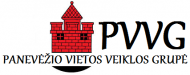 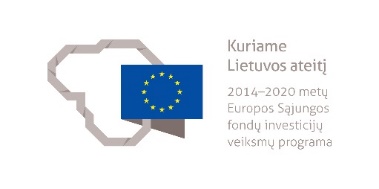 www.pvvg.ltwww.esinvesticijos.lt1.Vietos plėtros strategijos pavadinimas2.Vietos plėtros strategijos teritorija3.Vietos plėtros strategijos tikslas4.Vietos plėtros strategijos uždavinys, veiksmas (-ai), kuriam įgyvendinti skelbiamas kvietimas teikti vietos plėtros pasiūlymus (toliau – Kvietimas)5.Vietos plėtros strategijos planuojami rezultatai (tikslo, uždavinio, veiksmo, kuriam įgyvendinti skelbiamas kvietimas6.Kvietimui numatytas finansavimas7.Didžiausia galima projektui skirti finansavimo lėšų suma8.Tinkami vietos plėtros projektinių pasiūlymų pareiškėjai bei partneriai9.Reikalavimai projektams (tikslinės grupės, būtinas prisidėjimas lėšomis, projekto trukmė ir kt.), remiamos veiklos, tinkamoms finansuoti išlaidosTeikiama informacija iš Priemonės PFSA. Nurodomas būtinas prisidėjimas. Informuojama apie galimybes prisidėti nepiniginiu įnašu.10.Vietos plėtros projektinių pasiūlymų pateikimo terminas Nurodoma data ir laikas.Jei vietos plėtros projektinis pasiūlymas pateikiamas paštu, su kokios datos pašto žyma vietos plėtros projektinis pasiūlymas laikomas pateiktas laiku.11.Vietos plėtros projektinių pasiūlymų pateikimo būdas12.Susiję dokumentaiPateikiama nuoroda į Panevėžio miesto vietos veiklos grupės vietos plėtros strategijos  vietos plėtros projektinių pasiūlymų vertinimo ir atrankos vidaus tvarkos aprašą, Priemonės PFSA, Vietos plėtros strategijų atrankos ir įgyvendinimo taisykles, Lietuvos Respublikos finansų ministro 2014 m. spalio 8 d. įsakymą Nr. 1K-316 „Dėl projektų administravimo ir finansavimo taisyklių patvirtinimo“ ir kitus susijusius dokumentus.13.KontaktaiNurodomas asmuo kontaktams, į kurį galima kreiptis iškilus klausimams.14.Papildoma informacijaNurodoma, ar bus sudaromas rezervinis vietos plėtros projektinių pasiūlymų sąrašas; galimų pateikti projektinių pasiūlymų vienam pareiškėjui skaičius.15.Kartu su vietos plėtros projektiniu pasiūlymu privalomi pateikti dokumentaiNurodoma kokius dokumentus turi pateikti pareiškėjas16.Informacija apie mokymusNurodoma mokymų vietos plėtros projektinių pasiūlymų rengėjams data ir vieta.1. Vietos plėtros projekto (toliau – projektas) pavadinimasRekomenduojama projekto pavadinimą pasirinkti trumpą ir aiškų, nusakantį projekto idėją, nevartojant įstaigų ar organizacijų pavadinimų.(Galimas simbolių skaičius – 150)2.1. Pareiškėjo rekvizitai Pavadinimas 2.1. Pareiškėjo rekvizitai Juridinio asmens kodas 2.2. Pareiškėjo kontaktiniai duomenysAdresas 2.2. Pareiškėjo kontaktiniai duomenysTelefonas 2.2. Pareiškėjo kontaktiniai duomenysFaksas 2.2. Pareiškėjo kontaktiniai duomenysEl. p. adresas 2.3. Projekto vadovas / atsakingas asmuoVardas ir pavardė2.3. Projekto vadovas / atsakingas asmuoPareigos2.3. Projekto vadovas / atsakingas asmuoTelefonas2.3. Projekto vadovas / atsakingas asmuoFaksas 2.3. Projekto vadovas / atsakingas asmuoEl. p. adresas 2.4. Kontaktinis asmuoVardas ir pavardė2.4. Kontaktinis asmuoPareigos2.4. Kontaktinis asmuoTelefonas2.4. Kontaktinis asmuoFaksas 2.4. Kontaktinis asmuoEl. p. adresas Ar projektą numatoma įgyvendinti su partneriu (-iais)? taip ne (jeigu pažymima „ne“, kita lentelė nepildoma)Partnerio Nr., rekvizitaiPavadinimasPartnerio Nr., rekvizitaiJuridinio asmens kodas4.1. Trumpas projekto esmės aprašymas (Nurodyti, kokia problema sprendžiama, kokios priežastys nulėmė projekto įgyvendinimą, nurodyti projekto tikslą ir aprašyti, kaip jis susijęs su 8.6.1-ESFA-V-911 priemonės „Vietos plėtros strategijų įgyvendinimas“ (toliau – Priemonė) tikslu. Trumpai aprašyti, kokios projekto veiklos bus įgyvendinamos ir pagrįsti, kaip jos susijusios su Priemonės projektų finansavimo sąlygų apraše (toliau – PFSA) nurodytomis veiklomis. Trumpai aprašyti siekiamus projekto rezultatus, nurodyti, kokiai tikslinei grupei skirtas projektas, pateikti kitą svarbią informaciją (galimas simbolių skaičius – 1000).4.2. Projekto atitiktis Veiksmų programos, patvirtintos Europos Komisijos 2014 m. rugsėjo 8  d. sprendimu Nr. C(2014)6397 (toliau – Veiksmų programa) nuostatoms (Trumpai aprašyti, kaip projektas prisidės siekiant Veiksmų programos 8 prioriteto „Socialinės įtrauktiems didinimas ir kova su skurdu“ 8.6 investicinio prioriteto „BIVP strategijų įgyvendinimas“ 8.6.1 konkretaus uždavinio „Pagerinti vietines įsidarbinimo galimybes ir didinti bendruomenių socialinę integraciją, išnaudojant vietos bendruomenių, verslo ir vietos valdžios ryšius“ rezultatų).  4.3. Projekto atitiktis Panevėžio miesto vietos veiklos grupės vietos plėtros strategijai  (Nurodyti vietos plėtros strategiją, vietos plėtros strategijos teritoriją, tikslą, uždavinį ir veiksmą (-us), kuriems įgyvendinti skirtas projektas ir pagrįsti, kaip projektas atitinka nurodytus aspektus. Taip pat nurodyti, prie kokių, strategijoje numatytų, rezultatų ir produktų rodiklių pasiekimo prisidės projektas.)Projekto tikslas: (Nurodomas projekto tikslas. Tikslas formuluojamas pagrindinei problemai spręsti. Pagrindinis klausimas, į kurį reikia atsakyti nustatant projekto tikslą, yra šis: „Kokią pagrindinę socialinę ekonominę naudą sukurs projekto įgyvendinimas?“ Projekto tikslas turi atskleisti pageidaujamus pokyčius  ir atitikti Priemonės tikslą.Galimas simbolių skaičius – 300. Nurodyti privaloma.)Projekto tikslas: (Nurodomas projekto tikslas. Tikslas formuluojamas pagrindinei problemai spręsti. Pagrindinis klausimas, į kurį reikia atsakyti nustatant projekto tikslą, yra šis: „Kokią pagrindinę socialinę ekonominę naudą sukurs projekto įgyvendinimas?“ Projekto tikslas turi atskleisti pageidaujamus pokyčius  ir atitikti Priemonės tikslą.Galimas simbolių skaičius – 300. Nurodyti privaloma.)Projekto tikslas: (Nurodomas projekto tikslas. Tikslas formuluojamas pagrindinei problemai spręsti. Pagrindinis klausimas, į kurį reikia atsakyti nustatant projekto tikslą, yra šis: „Kokią pagrindinę socialinę ekonominę naudą sukurs projekto įgyvendinimas?“ Projekto tikslas turi atskleisti pageidaujamus pokyčius  ir atitikti Priemonės tikslą.Galimas simbolių skaičius – 300. Nurodyti privaloma.)Projekto tikslas: (Nurodomas projekto tikslas. Tikslas formuluojamas pagrindinei problemai spręsti. Pagrindinis klausimas, į kurį reikia atsakyti nustatant projekto tikslą, yra šis: „Kokią pagrindinę socialinę ekonominę naudą sukurs projekto įgyvendinimas?“ Projekto tikslas turi atskleisti pageidaujamus pokyčius  ir atitikti Priemonės tikslą.Galimas simbolių skaičius – 300. Nurodyti privaloma.)Projekto tikslas: (Nurodomas projekto tikslas. Tikslas formuluojamas pagrindinei problemai spręsti. Pagrindinis klausimas, į kurį reikia atsakyti nustatant projekto tikslą, yra šis: „Kokią pagrindinę socialinę ekonominę naudą sukurs projekto įgyvendinimas?“ Projekto tikslas turi atskleisti pageidaujamus pokyčius  ir atitikti Priemonės tikslą.Galimas simbolių skaičius – 300. Nurodyti privaloma.)Projekto uždaviniaiPlanuojamos projekto veiklos pavadinimasPlanuojamos projekto veiklos aprašymasPlanuojamos projekto veiklos tikslinė grupėFiziniai rodikliaiDetalizuojamas projekto tikslas per aprašomus uždavinius. Uždaviniai turi atsakyti į klausimą: „ką reikia padaryti, kad projekto tikslas būtų pasiektas?“. Kiekvienas uždavinys nurodomas atskiroje eilutėje. Tikslui pasiekti negali būti numatomi daugiau kaip trys uždaviniai.Galimas simbolių skaičius – 450.Nurodyti privaloma.Nurodomos projekto veiklos. Kiekviena veikla nurodoma atskiroje eilutėje.Galimas simbolių skaičius – 400. Nurodyti privaloma.Prie vieno projekto uždavinio galima nurodyti ir kelias planuojamas projekto veiklas, bet ne daugiau kaip penkias.Aprašoma kiekviena projekto veikla, ją pagrindžiant ir nurodant atitiktį bent vienai strategijos veiklai bei veiklai, nurodytai Priemonė, PFSA. Galimas simbolių skaičius – 10 000.Nurodoma kiekvienos projekto veiklos tikslinė grupė, kuri turi atitikti strategijos veiksmo (-ų) ir Priemonės PFSA nurodytas tikslines grupes. Galimas simbolių skaičius – 300.Nurodomi fizinių rodiklių pavadinimai, siektinos reikšmės ir mato vienetai. Vienai veiklai nurodomas vienas rodiklis. Galimas simbolių skaičius – 220.1.2....Rodiklio pavadinimasRodiklio matavimo vnt.Planuojama rodiklio reikšmėPriemonės PFSA nurodyti produkto rodikliaiPriemonės PFSA nurodyti produkto rodikliaiPriemonės PFSA nurodyti produkto rodikliaiBIVP projektų veiklų dalyviai (įskaitant visas tikslines grupes)Dalyvių skaičius Nurodoma vykdant projektą numatomo pasiekti rodiklio reikšmė, kuri negali būti mažesnė nei 5 projekto veiklų dalyviaiProjektų, kuriuos visiškai arba iš dalies įgyvendino socialiniai partneriai ar NVO, skaičiusProjektų skaičiusNurodoma vykdant projektą numatomo pasiekti rodiklio reikšmė. Tuo atveju, jei projektu šio rodiklio nesiekiama, rašoma ,,0“Kiti strategijoje nurodyti produkto rodikliaiKiti strategijoje nurodyti produkto rodikliaiKiti strategijoje nurodyti produkto rodikliaiStrategijoje nurodyti stebėsenos produkto rodikliai, prie kurių būtų prisidedama įgyvendinant projektą. Jei sutampa su Priemonės PFSA nurodytais produkto rodikliais, kartoti nereikia.Nurodomas rodiklio matavimo vienetas, pvz.: dalyvių, projektų skaičius ir pan.Nurodoma vykdant projektą numatomo pasiekti rodiklio reikšmė. Rezultato rodikliaiRezultato rodikliaiRezultato rodikliaiStrategijoje nurodyti stebėsenos rezultato rodikliai, prie kurių būtų prisidedama įgyvendinant projektą. Jei sutampa su Priemonės PFSA nurodytais rezultato rodikliais, kartoti nereikia.Nurodomas rodiklio matavimo vienetas, pvz., procentas (proc.).Nurodoma vykdant projektą numatomo pasiekti rodiklio reikšmė. Išlaidų kategorijos   Nr.Išlaidų kategorijos pavadinimasPlanuojama projekto išlaidų suma, EurIšlaidų pagrindimas, priskyrimas projekto veikloms, nurodytoms 5 punkte (pagal Priemonės PFSA)7.1.Žemė7.2.Nekilnojamasis turtas7.3.Statyba, rekonstravimas, remontas ir kiti darbai7.4.Įranga, įrenginiai ir kt. turtas7.5.Projekto vykdymas7.6.Informavimas apie projektą 7.7.Netiesioginės išlaidos ir kitos išlaidos pagal vienodo dydžio normą7.8. Iš viso:7.8. Iš viso:Finansavimo šaltinio pavadinimasSuma, Eur8.1. Prašomos skirti lėšosNurodoma prašoma skirti projekto finansavimo lėšų suma. Nurodyti privaloma. 8.2. Pareiškėjo ir partnerio (-ių) lėšosNurodoma lėšų suma, kurią užtikrins pareiškėjas. Kai taikoma, nurodyti privaloma. Jeigu netaikoma – nurodyti „0“.8.2.1. Viešosios lėšos8.2.1.1 + 8.2.1.2 + 8.2.1.3 nurodoma lėšų suma, kurią užtikrins pareiškėjas iš valstybės biudžeto, savivaldybės biudžeto ar kitų viešųjų lėšų šaltinių. Nurodyti privaloma. Jeigu netaikoma – nurodyti „0“.8.2.1.1. Valstybės biudžeto lėšosNurodoma lėšų suma, kurią užtikrins pareiškėjas ir kurios šaltinis yra valstybės biudžetas. Galima įvesti tik skaičių. Jeigu netaikoma – nurodyti „0“.8.2.1.2. Savivaldybės biudžeto lėšosNurodoma lėšų suma, kurią užtikrins pareiškėjas ir kurios šaltinis yra savivaldybės biudžeto lėšos. Galima įvesti tik skaičių. Jeigu netaikoma – nurodyti „0“.8.2.1.3. Kiti viešųjų lėšų šaltiniaiNurodoma lėšų suma, kurią užtikrins pareiškėjas ir kurios šaltinis yra kiti viešųjų lėšų šaltiniai (pvz., Užimtumo fondo, valstybės įmonių lėšos, kitų juridinių asmenų, kurie yra perkančiosios organizacijos, nurodytos Lietuvos Respublikos viešųjų pirkimų įstatymo 4 straipsnio 1 dalies 1–3 punktuose, lėšos). Galima įvesti tik skaičių. Jeigu netaikoma – nurodyti „0“.8.2.2. Privačios lėšos8.2.2.1 + 8.2.2.2 nurodoma lėšų suma, kurią užtikrins pareiškėjas iš nuosavų lėšų ar kitų lėšų šaltinių. Kai taikoma, nurodyti privaloma. Jeigu netaikoma – nurodyti „0“.8.2.2.1. Nuosavos lėšosNurodoma lėšų suma, kurią užtikrins pareiškėjas ir kurios šaltinis yra nuosavos lėšos. Galima įvesti tik skaičių. Jeigu netaikoma – nurodyti „0“.8.2.2.2. Kiti lėšų šaltiniaiNurodoma lėšų suma, kurią užtikrins pareiškėjas ir kurios šaltinis yra kiti lėšų šaltiniai, pvz., banko paskola. Galima įvesti tik skaičių. Jeigu netaikoma – nurodyti „0“.8.3. Iš viso8.1 + 8.2 nurodoma bendra projekto išlaidų suma. 8.1 ir 8.2 papunkčių suma turi sutapti su bendra  išlaidų suma, nurodyta vietos plėtros projektinio pasiūlymo dalyje „Preliminarus projekto biudžetas“. Nurodyti privaloma.Paraiškos finansuoti projektą pateikimo įgyvendinančiajai institucijai terminas (metai, mėnuo, diena)Preliminari projekto pradžios data ir įgyvendinimo trukmė mėnesiaisEil. Nr.Priedo pavadinimasPriedo lapų skaičius1.Pateikiami priedai, nurodyti Priemonė, PFSA, kvietime atrankai ir (arba) kiti dokumentai, pagrindžiantys vietos plėtros projektiniame pasiūlyme nurodytą informaciją....Vietos plėtros projektinio pasiūlymo pavadinimas:Pareiškėjo pavadinimas:Vietos plėtros projektinio pasiūlymo vertintojas:Vertinimo atlikimo data:Vertinimo atlikimo data (vietos plėtros projektinio pasiūlymo pareiškėjui pašalinus nustatytus trūkumus):Vietos plėtros projektinio pasiūlymo atitiktis vietos plėtros projektinių pasiūlymų administracinės atitikties kriterijams:Vietos plėtros projektinio pasiūlymo atitiktis vietos plėtros projektinių pasiūlymų administracinės atitikties kriterijams:Vietos plėtros projektinio pasiūlymo atitiktis vietos plėtros projektinių pasiūlymų administracinės atitikties kriterijams:Vietos plėtros projektinio pasiūlymo atitiktis vietos plėtros projektinių pasiūlymų administracinės atitikties kriterijams:Vietos plėtros projektinio pasiūlymo atitiktis vietos plėtros projektinių pasiūlymų administracinės atitikties kriterijams:Vietos plėtros projektinio pasiūlymo atitiktis vietos plėtros projektinių pasiūlymų administracinės atitikties kriterijams:Vietos plėtros projektinio pasiūlymo atitiktis vietos plėtros projektinių pasiūlymų administracinės atitikties kriterijams:Eil. Nr.KriterijaiKriterijaiVertinimasVertinimasVertinimas (patikslinus)Vertinimas (patikslinus)Eil. Nr.KriterijaiKriterijaiAtitinkaNeatitinkaAtitinkaNeatitinka1.vietos plėtros projektinis pasiūlymas pateiktas kvietime atrankai nustatytu terminuvietos plėtros projektinis pasiūlymas pateiktas kvietime atrankai nustatytu terminu2.vietos plėtros projektinis pasiūlymas pateiktas kvietime atrankai nustatytu būduvietos plėtros projektinis pasiūlymas pateiktas kvietime atrankai nustatytu būdu3.vietos plėtros projektinis pasiūlymas pateiktas pagal aprašo 2 priede pateiktą formąvietos plėtros projektinis pasiūlymas pateiktas pagal aprašo 2 priede pateiktą formą4.vietos plėtros projektinis pasiūlymas atitinka kvietime atrankai nustatytus reikalavimus:vietos plėtros projektinis pasiūlymas atitinka kvietime atrankai nustatytus reikalavimus:4.1.4.1.neviršijama nustatyta didžiausia galima projektui skirti finansavimo lėšų suma4.2.4.2.tinkamas vietos plėtros projektinio pasiūlymo pareiškėjas4.3.4.3.tinkamas vietos plėtros projektinio pasiūlymo partneris(-iai)4.4.4.4.suplanuotos pagal Priemonės PFSA remiamos veiklos bei tinkamos finansuoti išlaidos4.5.4.5.(nurodyti kitus nustatytus reikalavimus pagal kvietimą atrankai)5.vietos plėtros projektinis pasiūlymas prisideda prie Priemonės uždavinio „Pagerinti vietines įsidarbinimo galimybes ir didinti bendruomenių socialinę integraciją, išnaudojant vietos bendruomenių, verslo ir vietos valdžios ryšius“ įgyvendinimo ir rezultato bei produkto rodiklių pasiekimovietos plėtros projektinis pasiūlymas prisideda prie Priemonės uždavinio „Pagerinti vietines įsidarbinimo galimybes ir didinti bendruomenių socialinę integraciją, išnaudojant vietos bendruomenių, verslo ir vietos valdžios ryšius“ įgyvendinimo ir rezultato bei produkto rodiklių pasiekimo6.vietos plėtros projektinis pasiūlymas prisideda prie Panevėžio miesto vietos veiklos grupės vietos plėtros strategijos   tikslo, uždavinio (-ių) ir veiksmo (-ų) įgyvendinimovietos plėtros projektinis pasiūlymas prisideda prie Panevėžio miesto vietos veiklos grupės vietos plėtros strategijos   tikslo, uždavinio (-ių) ir veiksmo (-ų) įgyvendinimo7.vietos plėtros projektinis pasiūlymas prisideda prie Panevėžio miesto vietos veiklos grupės vietos plėtros strategijos  numatytų rezultato ir produktų rodiklio(-ių) pasiekimovietos plėtros projektinis pasiūlymas prisideda prie Panevėžio miesto vietos veiklos grupės vietos plėtros strategijos  numatytų rezultato ir produktų rodiklio(-ių) pasiekimo8.vietos plėtros projektiniame pasiūlyme numatytas ne mažesnis nei kvietime atrankai nustatytas prisidėjimasvietos plėtros projektiniame pasiūlyme numatytas ne mažesnis nei kvietime atrankai nustatytas prisidėjimas9.pagrįsta, kad rezultatai bus prieinami gyvenamosios vietovės bendruomenei ir galutiniai naudos gavėjai bus tikslinės teritorijos gyventojaipagrįsta, kad rezultatai bus prieinami gyvenamosios vietovės bendruomenei ir galutiniai naudos gavėjai bus tikslinės teritorijos gyventojai10.kartu su vietos plėtros projektiniu pasiūlymu pateikti kvietime atrankai nustatyti dokumentai :kartu su vietos plėtros projektiniu pasiūlymu pateikti kvietime atrankai nustatyti dokumentai :10.1.10.1.Pareiškėjo ir partnerio (-ių) (jei projektą numatyta įgyvendinti kartu su partneriu (-iais) registracijos pažymėjimų kopijos10.2.10.2.Pareiškėjo sudarytos jungtinės veiklos sutarties (jei projektą numatyta įgyvendinti kartu su partneriu (-iais), kurioje detalizuotas funkcijų ir išlaidų pasiskirstymas), kopija10.3.10.3.Užpildytą nevyriausybinės organizacijos deklaraciją (jei pareiškėjas ar partneris yra nevyriausybinė organizacija). Deklaracijos forma pateikiama PFSA 3 priede10.4.10.4.Pareiškėjo ar  partnerių darbuotojų, nurodytų atsakingais už projekto veiklos vykdymą, sąrašas ir gyvenimo aprašymai. Jei asmuo, nurodytas atsakingu už projekto veiklos vykdymą, nėra pareiškėjo ar partnerio darbuotojas, papildomai pridedama šio asmens su pareiškėju ar partneriu sudaryto ketinimų protokolo, kuriame numatyta, kad jei vietos plėtros projektinis pasiūlymas bus atrinktas finansuoti ir vietos plėtros projektas bus įgyvendinamas, asmuo bus įdarbintas/ dirbs savanorystės pagrindais  projekte, kopija.  10.5.10.5.(Kiti kvietime numatyti dokumentai)Vertinimo išvada (pasirinkti): vietos plėtros projektinis pasiūlymas atitinka administracinės atitikties vertinimo kriterijus, gali būti atliekamas vietos plėtros projektinio pasiūlymo naudos ir kokybės vertinimas.vietos plėtros projektinis pasiūlymas neatitinka šių administracinės atitikties vertinimo kriterijų (nurodyti):.......Vietos plėtros projektinis pasiūlymas negali būti vertinamas dėl atitikties naudos ir kokybės kriterijams.Vietos plėtros projektinio pasiūlymo pavadinimas:Pareiškėjo pavadinimas:Vietos plėtros projektinio pasiūlymo vertintojas:Vertinimo atlikimo data:Vietos plėtros projektinio pasiūlymo atitiktis naudos ir kokybės kriterijams:Vietos plėtros projektinio pasiūlymo atitiktis naudos ir kokybės kriterijams:Vietos plėtros projektinio pasiūlymo atitiktis naudos ir kokybės kriterijams:Eil. Nr.KriterijusKriterijusKriterijusKriterijusKriterijusVertinimas balais1.Nurodomi bendrieji naudos ir kokybės vertinimo kriterijaiNurodomi bendrieji naudos ir kokybės vertinimo kriterijaiNurodomi bendrieji naudos ir kokybės vertinimo kriterijaiNurodomi bendrieji naudos ir kokybės vertinimo kriterijaiNurodomi bendrieji naudos ir kokybės vertinimo kriterijai(skiriama iki 80 balų):1.1.pagrįsta vietos plėtros projektiniu pasiūlymu sprendžiama problema, nurodytos ir aiškiai įvardintos priežastys, lėmusios projekto įgyvendinimąpagrįsta vietos plėtros projektiniu pasiūlymu sprendžiama problema, nurodytos ir aiškiai įvardintos priežastys, lėmusios projekto įgyvendinimąpagrįsta vietos plėtros projektiniu pasiūlymu sprendžiama problema, nurodytos ir aiškiai įvardintos priežastys, lėmusios projekto įgyvendinimąpagrįsta vietos plėtros projektiniu pasiūlymu sprendžiama problema, nurodytos ir aiškiai įvardintos priežastys, lėmusios projekto įgyvendinimąpagrįsta vietos plėtros projektiniu pasiūlymu sprendžiama problema, nurodytos ir aiškiai įvardintos priežastys, lėmusios projekto įgyvendinimą(skiriama iki 4 balų):nepagrįsta – 0 balų;iš dalies pagrįsta – 2 balai;pagrįsta - 4 balai 1.2.pasirinktas tikslas (-ai), uždavinys (-ai) ir veikla (-os) užtikrina Strategijos  veiksmo (-ų) įgyvendinimąpasirinktas tikslas (-ai), uždavinys (-ai) ir veikla (-os) užtikrina Strategijos  veiksmo (-ų) įgyvendinimąpasirinktas tikslas (-ai), uždavinys (-ai) ir veikla (-os) užtikrina Strategijos  veiksmo (-ų) įgyvendinimąpasirinktas tikslas (-ai), uždavinys (-ai) ir veikla (-os) užtikrina Strategijos  veiksmo (-ų) įgyvendinimąpasirinktas tikslas (-ai), uždavinys (-ai) ir veikla (-os) užtikrina Strategijos  veiksmo (-ų) įgyvendinimą(skiriama iki 4 balų):iš dalies užtikrina -2užtikrina – 4 balai1.3.kiekvienam veiksmui nurodyti fiziniai rodikliai ir jų siektinos reikšmės yra realios ir pasiekiamoskiekvienam veiksmui nurodyti fiziniai rodikliai ir jų siektinos reikšmės yra realios ir pasiekiamoskiekvienam veiksmui nurodyti fiziniai rodikliai ir jų siektinos reikšmės yra realios ir pasiekiamoskiekvienam veiksmui nurodyti fiziniai rodikliai ir jų siektinos reikšmės yra realios ir pasiekiamoskiekvienam veiksmui nurodyti fiziniai rodikliai ir jų siektinos reikšmės yra realios ir pasiekiamos(skiriama iki 4 balų):iš dalies realūs ir pasiekiami- 2 balai;realūs ir pasiekiami- 4 balai1.4.pateiktas išsamus veiklų aprašymas, nurodyta kokiais etapais bus vykdomas projektas,numatyta kiek kiekvienoje veikloje dalyvaus dalyvių, kokią naudą gaus veiklose dalyvaujantys dalyviai, pagrįsta kaip bus užtikrintas vietos plėtros projekto tęstinumaspateiktas išsamus veiklų aprašymas, nurodyta kokiais etapais bus vykdomas projektas,numatyta kiek kiekvienoje veikloje dalyvaus dalyvių, kokią naudą gaus veiklose dalyvaujantys dalyviai, pagrįsta kaip bus užtikrintas vietos plėtros projekto tęstinumaspateiktas išsamus veiklų aprašymas, nurodyta kokiais etapais bus vykdomas projektas,numatyta kiek kiekvienoje veikloje dalyvaus dalyvių, kokią naudą gaus veiklose dalyvaujantys dalyviai, pagrįsta kaip bus užtikrintas vietos plėtros projekto tęstinumaspateiktas išsamus veiklų aprašymas, nurodyta kokiais etapais bus vykdomas projektas,numatyta kiek kiekvienoje veikloje dalyvaus dalyvių, kokią naudą gaus veiklose dalyvaujantys dalyviai, pagrįsta kaip bus užtikrintas vietos plėtros projekto tęstinumaspateiktas išsamus veiklų aprašymas, nurodyta kokiais etapais bus vykdomas projektas,numatyta kiek kiekvienoje veikloje dalyvaus dalyvių, kokią naudą gaus veiklose dalyvaujantys dalyviai, pagrįsta kaip bus užtikrintas vietos plėtros projekto tęstinumas(skiriama iki 20 balų):iš dalies išsamus aprašymas- 10 balų;išsamus veiklų aprašymas - 20 balų1.5.į projektinio pasiūlymo veiklas planuojamas įtraukti dalyvių skaičius:į projektinio pasiūlymo veiklas planuojamas įtraukti dalyvių skaičius:į projektinio pasiūlymo veiklas planuojamas įtraukti dalyvių skaičius:į projektinio pasiūlymo veiklas planuojamas įtraukti dalyvių skaičius:į projektinio pasiūlymo veiklas planuojamas įtraukti dalyvių skaičius:(skiriama iki 12 balų ):1.5.1.1.5.1.1.5.1.suplanuotas įtraukti dalyvių skaičius ne mažiau kaip 11 ir ne daugiau kai 20 suplanuotas įtraukti dalyvių skaičius ne mažiau kaip 11 ir ne daugiau kai 20 suplanuotas įtraukti dalyvių skaičius ne mažiau kaip 11 ir ne daugiau kai 20 skiriama 4 balai1.5.2.1.5.2.1.5.2.suplanuotas įtraukti dalyvių skaičius ne mažiau kaip 21 ir ne daugiau kaip 50suplanuotas įtraukti dalyvių skaičius ne mažiau kaip 21 ir ne daugiau kaip 50suplanuotas įtraukti dalyvių skaičius ne mažiau kaip 21 ir ne daugiau kaip 50skiriama 8 balai1.5.3.1.5.3.1.5.3.suplanuotas įtraukti dalyvių skaičius ne mažiau kaip 51suplanuotas įtraukti dalyvių skaičius ne mažiau kaip 51suplanuotas įtraukti dalyvių skaičius ne mažiau kaip 51skiriama 12 balų1.6.vietos plėtros projektiniam pasiūlymui įgyvendinti prašomos skirti lėšos yra detalizuotos ir pagrįstos (prašomos lėšos bus naudojamos taupiai ir efektyviai, sukuriama nauda atitinka sąnaudas, kurių reikia planuojamiems rezultatams pasiekti), susijusios su veiklomis( detalizuotos kiekvienai veiklai ir pagrįstas jų būtinumas konkrečiai veiklai)vietos plėtros projektiniam pasiūlymui įgyvendinti prašomos skirti lėšos yra detalizuotos ir pagrįstos (prašomos lėšos bus naudojamos taupiai ir efektyviai, sukuriama nauda atitinka sąnaudas, kurių reikia planuojamiems rezultatams pasiekti), susijusios su veiklomis( detalizuotos kiekvienai veiklai ir pagrįstas jų būtinumas konkrečiai veiklai)vietos plėtros projektiniam pasiūlymui įgyvendinti prašomos skirti lėšos yra detalizuotos ir pagrįstos (prašomos lėšos bus naudojamos taupiai ir efektyviai, sukuriama nauda atitinka sąnaudas, kurių reikia planuojamiems rezultatams pasiekti), susijusios su veiklomis( detalizuotos kiekvienai veiklai ir pagrįstas jų būtinumas konkrečiai veiklai)vietos plėtros projektiniam pasiūlymui įgyvendinti prašomos skirti lėšos yra detalizuotos ir pagrįstos (prašomos lėšos bus naudojamos taupiai ir efektyviai, sukuriama nauda atitinka sąnaudas, kurių reikia planuojamiems rezultatams pasiekti), susijusios su veiklomis( detalizuotos kiekvienai veiklai ir pagrįstas jų būtinumas konkrečiai veiklai)vietos plėtros projektiniam pasiūlymui įgyvendinti prašomos skirti lėšos yra detalizuotos ir pagrįstos (prašomos lėšos bus naudojamos taupiai ir efektyviai, sukuriama nauda atitinka sąnaudas, kurių reikia planuojamiems rezultatams pasiekti), susijusios su veiklomis( detalizuotos kiekvienai veiklai ir pagrįstas jų būtinumas konkrečiai veiklai)(skiriama iki 19 balų):neatitinka – 0;iš dalies atitinka –10 balų;pilnai atitinka – 19 balų.1.7.Projektas įgyvendinamas kartu su partneriaisProjektas įgyvendinamas kartu su partneriaisProjektas įgyvendinamas kartu su partneriaisProjektas įgyvendinamas kartu su partneriaisProjektas įgyvendinamas kartu su partneriais(skiriama iki 9 balų):1.7.1.1.7.1.1.7.1.1.7.1.Projekte dalyvauja 1 partnerisProjekte dalyvauja 1 partnerisskiriama 3 balai1.7.2.1.7.2.1.7.2.1.7.2.Projekte dalyvauja 2 partneriaiProjekte dalyvauja 2 partneriaiskiriama 6 balai1.7.3.1.7.3.1.7.3.1.7.3.Projekte dalyvauja 3 ir daugiau partneriųProjekte dalyvauja 3 ir daugiau partneriųskiriama 9 balai1.8.numatytas didesnis nei 7,6 procentų prisidėjimasnumatytas didesnis nei 7,6 procentų prisidėjimasnumatytas didesnis nei 7,6 procentų prisidėjimasnumatytas didesnis nei 7,6 procentų prisidėjimasnumatytas didesnis nei 7,6 procentų prisidėjimas(skiriama iki 8 balų):1.8.1.1.8.1.1.8.1.numatytas nuo 7,6 iki 10 procentų prisidėjimas numatytas nuo 7,6 iki 10 procentų prisidėjimas numatytas nuo 7,6 iki 10 procentų prisidėjimas skiriama 4 balai1.8.2.1.8.2.1.8.2.numatytas 11 ir daugiau procentų prisidėjimasnumatytas 11 ir daugiau procentų prisidėjimasnumatytas 11 ir daugiau procentų prisidėjimasskiriama 8 balai2.Nurodomi specialieji miesto VVG valdybos patvirtinti vietos plėtros projektinių pasiūlymų naudos ir kokybės vertinimo kriterijaiNurodomi specialieji miesto VVG valdybos patvirtinti vietos plėtros projektinių pasiūlymų naudos ir kokybės vertinimo kriterijaiNurodomi specialieji miesto VVG valdybos patvirtinti vietos plėtros projektinių pasiūlymų naudos ir kokybės vertinimo kriterijaiNurodomi specialieji miesto VVG valdybos patvirtinti vietos plėtros projektinių pasiūlymų naudos ir kokybės vertinimo kriterijaiNurodomi specialieji miesto VVG valdybos patvirtinti vietos plėtros projektinių pasiūlymų naudos ir kokybės vertinimo kriterijai(skiriama iki 20 balų):2.1.2.1.Vietos plėtros projektiniame pasiūlyme nurodytas projekto vadovas ir už atskirų projekto veiklų įgyvendinimą atsakingi  asmenys turi didesnę kaip 2 metų darbo/savanoriško darbo patirtį su projekto veiklomis, už kurias jie nurodyti atsakingais, susijusiose srityse*Vietos plėtros projektiniame pasiūlyme nurodytas projekto vadovas ir už atskirų projekto veiklų įgyvendinimą atsakingi  asmenys turi didesnę kaip 2 metų darbo/savanoriško darbo patirtį su projekto veiklomis, už kurias jie nurodyti atsakingais, susijusiose srityse*Vietos plėtros projektiniame pasiūlyme nurodytas projekto vadovas ir už atskirų projekto veiklų įgyvendinimą atsakingi  asmenys turi didesnę kaip 2 metų darbo/savanoriško darbo patirtį su projekto veiklomis, už kurias jie nurodyti atsakingais, susijusiose srityse*Vietos plėtros projektiniame pasiūlyme nurodytas projekto vadovas ir už atskirų projekto veiklų įgyvendinimą atsakingi  asmenys turi didesnę kaip 2 metų darbo/savanoriško darbo patirtį su projekto veiklomis, už kurias jie nurodyti atsakingais, susijusiose srityse*(skiriama iki 10 balų):neatitinka – 0;iš dalies atitinka –5 balai;atitinka – 10 balų*gali būti pakeistas kitu specialiuoju kriterijumi2.2.2.2.Kiti specialieji kriterijaiKiti specialieji kriterijaiKiti specialieji kriterijaiKiti specialieji kriterijaiIr t.t.Ir t.t.Viso:Viso:Viso:Viso:Viso:Viso:100 balųVietos plėtros projektinio pasiūlymo biudžeto vertinimas:Vietos plėtros projektinio pasiūlymo biudžeto vertinimas:Vietos plėtros projektinio pasiūlymo biudžeto vertinimas:Vietos plėtros projektinio pasiūlymo biudžeto vertinimas:Veiksmo Nr., kuriam siūloma mažinti arba neskirti finansavimoPrašoma sumaSiūloma sumaSiūlymo pagrindimasMažinama suma:Mažinama suma:Prašoma suma:Mažinama suma:Siūloma suma:Vertinimo išvada (pasirinkti): Vietos plėtros projektinis pasiūlymas atitinka naudos ir kokybės vertinimo kriterijus.Siūloma vietos plėtros projektinio pasiūlymo įgyvendinimui skirti finansavimą.Vietos plėtros projektinis pasiūlymas neatitinka (iš dalies neatitinka) šių naudos ir kokybės vertinimo kriterijų (nurodyti):.......Vietos plėtros projektinio pasiūlymo siūloma nefinansuoti, kadangi naudos ir kokybės vertinimo metu jis įvertintas mažiau kaip 50 balų.1.1.Vietos plėtros projektinio pasiūlymo numeris ir pavadinimas 1.2.Vietos plėtros projektinio pasiūlymo pareiškėjo ir/ ar partnerio pavadinimas 1.3.Vietos plėtros projektinio pasiūlymo pareiškėjo ir/ar partnerio patikros vietos adresas 2.1. Patikros vietoje atlikimo data, laikas Patikra pradėta: m. ___________ ____d. __ val. __   min. 2 .2. Patikrą vietoje atliko (vardas, pavardė, pareigos) (nurodoma vieta: tikslus adresas, kur buvo atlikta patikra) 2.3. Patikroje vietoje dalyvavo (vardas, pavardė, pareigos) 2.4. Apie patikrą vietoje buvo informuotas projektinio pasiūlymo pareiškėjas ar jo partneris  ⃝ Taip  ⃝  Ne KlausimasPažymėti atsakymąKomentaras, pastabos3.1Ar veiklos vykdymo vieta atitinka deklaruotą projektiniame pasiūlyme?  ⃝ Taip  ⃝  Ne3.2.Ar veiklos vykdymo vieta yra Panevėžio VVG  tikslinėje teritorijoje?  ⃝ Taip  ⃝  Ne3.3.Ar nepasikeitė vietos plėtros projektinio pasiūlymo pareiškėjo/ partnerio teisinė forma?  ⃝ Taip  ⃝ Ne 3.4.Ar aptikta pasikeitusių duomenų, turinčių įtakos nustatant lėšų, skiriamų vietos projektui įgyvendinti, poreikį?  ⃝ Taip  ⃝ Ne3.5.Ar įmonė įregistruota ne anksčiau kaip prieš 2 metus? (jei taikoma) ⃝ Taip  ⃝  NeVertintojo vardas, pavardėParašas1.2.Pareiškėjo vadovo/atstovo  vardas, pavardėParašasPareiškėjo partnerio vadovo/atstovo vardas, pavardėParašas1. Bendra informacija                               Panevėžio miesto vietos veiklos grupės vietos plėtros strategija 1. Bendra informacija                               Panevėžio miesto vietos veiklos grupės vietos plėtros strategija Vietos plėtros strategijos tikslas, uždavinys, veiksmas (Informacija pateikiama iš Strategijos) Kvietimo teikti projektinius pasiūlymus biudžetas, Eur. (Informacija pateikiama iš Strategijos finansinio plano, nurodant : ES, valstybės, savivaldybės , privačias lėšas) Projektinių pasiūlymų teikimo laikotarpis Nuo 20           m.           d. iki 20                m.          d. Pagal veiksmą pritartiems vietos plėtros projektiniams pasiūlymams iš viso paskirstyta lėšų suma, Eur.                                          Iš jų : ES lėšos, Eur.                                                    Valstybės biudžeto lėšos, Eur.                                          Kitos lėšos:  Savivaldybės biudžeto lėšos, Eur.                                                    Privačios lėšos, Eur.Likusi nepaskirstyta lėšų suma, Eur.Eil.Nr.Projektinio pasiūlymo registracijos numeris Projektinio pasiūlymo registracijos data Pareiškėjo pavadinimasNaudos ir kokybės vertinimas, balais Tikslinių grupių sk./ bendras dalyvių skaičiusTinkamos finansuoti išlaidos, Eur Tinkamos finansuoti išlaidos, Eur Skiriama lėšų sumaSkiriama lėšų sumaSkiriama lėšų sumaSkiriama lėšų sumaPareiškėjo nurodyta prašoma finansuoti suma (Nurodomos tinkamos finansuoti išlaidos pagal projektinį pasiūlymą)Nustatyta vertinimo metu ( pagal projektinio pasiūlymo vertinimo ataskaitą)Pareiškėjo prašoma lėšų suma ( pagal projektinį pasiūlymą)Pareiškėjo prašoma lėšų suma ( pagal projektinį pasiūlymą)Vertinimo metu nustatytas galimas skiriamų lėšų dydis (nurodoma galima projektui įgyvendinti skirta lėšų suma )Vertinimo metu nustatytas galimas skiriamų lėšų dydis (nurodoma galima projektui įgyvendinti skirta lėšų suma )Lėšų suma, Eur.Tinkamų finansuoti išlaidų dalis, proc.Lėšų suma, Eur.Tinkamų finansuoti išlaidų dalis, proc.1234567891011121.2.Eil.Nr.Projektinio pasiūlymo registracijos numeris Projektinio pasiūlymo registracijos data Pareiškėjo pavadinimasNaudos ir kokybės vertinimas, balais Tikslinių grupių sk./ bendras dalyvių skaičiusTinkamos finansuoti išlaidos, Eur Tinkamos finansuoti išlaidos, Eur Skiriama lėšų sumaSkiriama lėšų sumaSkiriama lėšų sumaSkiriama lėšų sumaPareiškėjo nurodyta prašoma finansuoti suma (Nurodomos tinkamos finansuoti išlaidos pagal projektinį pasiūlymą)Nustatytos vertinimo metu ( pagal projektinio pasiūlymo vertinimo ataskaitą)Pareiškėjo prašoma lėšų suma ( pagal projektinį pasiūlymą)Pareiškėjo prašoma lėšų suma ( pagal projektinį pasiūlymą)Vertinimo metu nustatytas galimas skiriamų lėšų dydis (nurodoma galima projektui įgyvendinti skirta lėšų suma )Vertinimo metu nustatytas galimas skiriamų lėšų dydis (nurodoma galima projektui įgyvendinti skirta lėšų suma )Lėšų suma, Eur.Tinkamų finansuoti išlaidų dalis, proc.Lėšų suma, Eur.Tinkamų finansuoti išlaidų dalis, proc.1234567891011121.2.Eil.Nr.Projektinio pasiūlymo registracijos numerisProjektinio pasiūlymo registracijos numerisProjektinio pasiūlymo registracijos data Projektinio pasiūlymo registracijos data Pareiškėjo pavadinimasVertintojo komentarai iš administracinės atitikties arba naudos ir kokybės vertinimo suvestinių (nurodoma dėl kokių priežasčių vietos plėtros projektinis pasiūlymas atmestas arba pripažintas netinkamu finansuoti)Vietos plėtros projektiniai pasiūlymai atmesti administracinės atitikties vertinimo etape (jei taikoma)Vietos plėtros projektiniai pasiūlymai atmesti administracinės atitikties vertinimo etape (jei taikoma)Vietos plėtros projektiniai pasiūlymai atmesti administracinės atitikties vertinimo etape (jei taikoma)Vietos plėtros projektiniai pasiūlymai atmesti administracinės atitikties vertinimo etape (jei taikoma)Vietos plėtros projektiniai pasiūlymai atmesti administracinės atitikties vertinimo etape (jei taikoma)Vietos plėtros projektiniai pasiūlymai atmesti administracinės atitikties vertinimo etape (jei taikoma)Vietos plėtros projektiniai pasiūlymai atmesti administracinės atitikties vertinimo etape (jei taikoma)Vietos plėtros projektiniai pasiūlymai naudos  ir kokybės vertinimo etape surinkę iki 50 balų (jei taikoma, nurodant surinktų balų skaičių)Vietos plėtros projektiniai pasiūlymai naudos  ir kokybės vertinimo etape surinkę iki 50 balų (jei taikoma, nurodant surinktų balų skaičių)Vietos plėtros projektiniai pasiūlymai naudos  ir kokybės vertinimo etape surinkę iki 50 balų (jei taikoma, nurodant surinktų balų skaičių)Vietos plėtros projektiniai pasiūlymai naudos  ir kokybės vertinimo etape surinkę iki 50 balų (jei taikoma, nurodant surinktų balų skaičių)Vietos plėtros projektiniai pasiūlymai naudos  ir kokybės vertinimo etape surinkę iki 50 balų (jei taikoma, nurodant surinktų balų skaičių)Vietos plėtros projektiniai pasiūlymai naudos  ir kokybės vertinimo etape surinkę iki 50 balų (jei taikoma, nurodant surinktų balų skaičių)Vietos plėtros projektiniai pasiūlymai naudos  ir kokybės vertinimo etape surinkę iki 50 balų (jei taikoma, nurodant surinktų balų skaičių)Eil. Nr. Vietos plėtros projektinio pasiūlymo gavimo data (metai, mėnuo, diena, valanda) ir gavimo būdas(pateikta asmeniškai, per pašto kurjerį ar registruotu paštu)Vietos plėtros projektinio pasiūlymo registracijos numeris Pareiškėjo pavadinimas Pareiškėjo registracijos adresas (gatvės pavadinimas, namo, buto numeris, pašto indeksas arba gyvenamosios vietovės pavadinimas) Vietos plėtros projektinį pasiūlymą užregistravusio asmens vardas, pavardė, parašas Pastabos (jei tikslinga, pildoma esminės pastabos) 1234578